Sample Assessment Tasks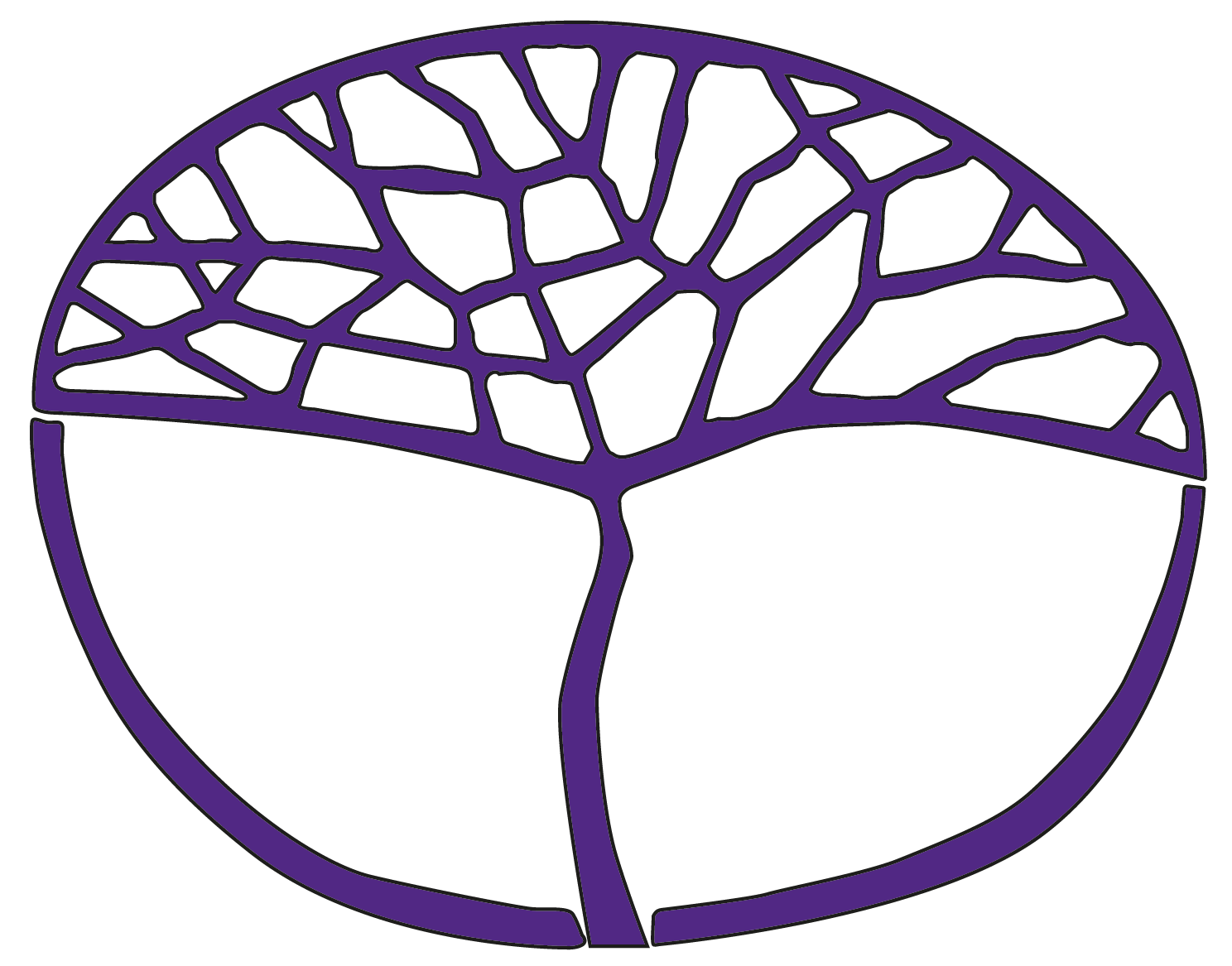 LiteratureGeneral Year 12Copyright© School Curriculum and Standards Authority, 2015This document – apart from any third party copyright material contained in it – may be freely copied, or communicated on an intranet, for non-commercial purposes in educational institutions, provided that the School Curriculum and Standards Authority is acknowledged as the copyright owner, and that the Authority’s moral rights are not infringed.Copying or communication for any other purpose can be done only within the terms of the Copyright Act 1968 or with prior written permission of the School Curriculum and Standards Authority. Copying or communication of any third party copyright material can be done only within the terms of the Copyright Act 1968 or with permission of the copyright owners.Any content in this document that has been derived from the Australian Curriculum may be used under the terms of the Creative Commons Attribution-NonCommercial 4.0 Australia licenceDisclaimerAny resources such as texts, websites and so on that may be referred to in this document are provided as examples of resources that teachers can use to support their learning programs. Their inclusion does not imply that they are mandatory or that they are the only resources relevant to the course.Sample assessment taskLiterature – General Year 12 Task 1 – Semester 1Assessment type: Extended written response (journal)ConditionsCommence Part A of this task in Week 3 Term 1. Submit completed journal in Week 15. Task weighting7.5% of the school mark for this pair of units________________________________________________________________________________Relevant Syllabus ContentLanguage and generic conventionsthe production and reception of texts is informed by an understanding of the conventions usually associated with a genreContextual understandings – the relationships between writer, reader, text and contextin responding to a literary text, readers might consider the context of the writer, the society and culture in which the text was produced, their own experience of reading and their own way of thinking about the worldProducing textsdevelop an understanding of the processes of textual production, reflecting upon their own work and making informed judgements about the strengths and weaknesses of their work, either individually or collaboratively__________________________________________________________________________________There are three parts to this task. Some class time will be provided to work on each part of the task. For Parts A and B, you may also work on this at home to increase the amount and range of writing you include about the poetry and multimodal text. You will receive formative feedback from your teacher during class lessons on Part A and Part B. All writing for this task is to be submitted together in Week 15. Part AWrite a journal entry for at least two poems studied in class. In your response to each poem, discuss the use of language and conventions in the poem, the context and how you read the poem’s representation of one of the following: a cultural group, gender, class, desire or place. Include your personal response to the poem. (Weeks 3 and 4)Part BRespond in your journal to issues that arise in class as we analyse the text Home and Away by John Marsden and Matt Ottley. You will write about the form of the text as well as the language and content. Explain what makes this text literary. (Week 7)Part CWrite a reflection on your work completed this semester. Elaborate on your strengths and weaknesses across the range of tasks and activities completed and explain which areas you would like to improve on in the following unit. (In class: Week 15)Marking key for sample assessment Task 1JournalSample assessment taskLiterature – General Year 12 Task 2 – Semester 1Assessment type: Creative productionConditionsPeriod allowed for completion of the task: four weeksDue Week 5Task weighting10% of the school mark for this pair of units__________________________________________________________________________________Relevant Syllabus ContentLanguage and generic conventionsthe production and reception of texts is informed by an understanding of the conventions usually associated with a genreProducing textsproduce … creative texts taking into account considerations of audience, purpose and context__________________________________________________________________________________Poetry: Henry Lawson, Archie Roach, Paul Kelly, Joanne BurnsPart A: Write a poem in the style of one of the poems studied. This may be in response to the original poem, or showing a different perspective to the subject. When planning your poem, consider how your context as writer is different from the context of the poet you have selected. Your poem should reflect your context. When writing your poem, you should also consider:the conventions of the poemstylistic elements of language used in the poem chosenthe subject/ideas presented in the poem.Part B: Write a reflection on your poetry writing experience, reflecting on the strengths and weaknesses of your work, as well as explaining how your poem connects to the original and why you selected that poem. You should discuss your use of language, conventions and context. This response should be approximately 250–500 words. Marking key for sample assessment Task 2Part A: Write a poem in the style of one of the poems studied.Part B: Write a reflection on your poetry writing experience.Sample assessment taskLiterature – General Year 12 Task 6 – Semester 1Assessment type: OralConditionsAll presentations will be conducted during Week 14, semester one. You must be prepared to present when called upon.Due Week 14Task weighting10% of the school mark for this pair of units__________________________________________________________________________________Relevant Syllabus ContentProducing textsdevelop a vocabulary, including appropriate literary terms, to articulate understandings of literary textsContextual understandings – the relationships between writer, reader, text and contextreading intertextually allows students to draw on ways of thinking they have encountered in other texts__________________________________________________________________________________Deliver a tutorial presentation for your class, focusing on representations of culture, class or gender, OR of desire and place, in texts studied this semester. You must refer to more than one text studied.identify which representation focus you will use for your presentationselect the texts that you will discussdo further research on your selected texts and/or authors to seek new information to provide for your peersidentify key points that you will use as the basis for your talkselect specific textual examples you can discuss to support your key pointsplan your presentation, considering how to maintain interest in your subject as well as provide insightful information for your peersconsider your use of oral expression, volume, pitch, tone; and your engagement with the audience through eye contact, body language, posture, gesture etc.you should be prepared to ‘present’ your ideas for your class; this means you will not read a prepared presentation and should make minimal use of notes. Where appropriate use props or audio visual support materialsMarking key for sample assessment Task 6Deliver a tutorial presentation for your class, focusing on representations of culture, class or gender, OR of desire and place, in texts studied this semester. You must refer to more than one text studied.Sample assessment taskLiterature – General Year 12 Task 9 – Semester 2Assessment type: Short written response ConditionsAttend a live theatre performance as a class group. Use this experience to write a theatre review.Due Week 8Task weighting5% of the school mark for this pair of units__________________________________________________________________________________Relevant Syllabus ContentLanguage and generic conventionsthe production and reception of texts is informed by an understanding of the conventions usually associated with a genreProducing textsproduce analytical, discursive, reflective and creative texts taking into account considerations of audience, purpose and context__________________________________________________________________________________DramaThis task is a response to our class attendance at a performance of Hamlet by Bell Shakespeare at the State Theatre Centre.Task: Write a theatre review for the performance attended, commenting on generic features of the text as well as performance aspects, and evaluating the success of the production.You will be provided with samples of professional theatre reviews. Use these as examples to guide you on the type of content to include and the style of language. Present your review as though it will be published and identify the publication. Your review may be for an online or hard copy audience, or both. You need to demonstrate your level of understanding and interpretation of the play through your review. Consider the complexities of the plot, theme, characters, conflict (i.e. script elements), as well as the quality of the performance by the actors, and other performance aspects such as lighting, music, staging etc.Marking key for sample assessment Task 9Write a theatre review for the performance attended, commenting on generic features of the text as well as performance aspects, and evaluating the success of the production.Extended written responseMarksEngagement with the task	/6Engagement with the task	/6demonstrates a comprehensive and thoughtful engagement with the task6demonstrates a purposeful engagement with the task5demonstrates a mostly purposeful engagement with the task4demonstrates a general engagement with most of the task3demonstrates a limited or simplistic engagement with the task2demonstrates little engagement with the task1Quality of readings	/5Quality of readings	/5presents effective, thoughtful and informed readings of the texts, addressing all task instructions5presents logical readings, making clear reference to the areas specified in the task instructions 4presents adequate readings, making reference to ideas, form and conventions3makes some general points about texts studied2shows limited understanding of the texts1Expression of ideas	/5Expression of ideas	/5expresses ideas in a convincing, clear, and well-structured manner5expresses ideas in a clear, well-structured and coherent manner4expresses ideas clearly3expresses some ideas clearly2expresses ideas in a manner that is unstructured and incoherent1Reflection	/5Reflection	/5is highly reflective and evaluates own performance in an effective manner5shows sound reflection and evaluates own performance in a clear manner4shows adequate reflection and evaluates some aspects of own performance 3shows limited reflection and evaluation of own performance2attempts to reflect on and evaluate performance1Use of textual evidence	/4Use of textual evidence	/4makes effective use of textual evidence, including quotes and/or examples4makes appropriate use of textual evidence, including quotes and/or examples3makes some use of textual evidence, including quotes and/or examples2makes limited use of textual evidence, including quotes and/or examples1Total/25Mark converted to percentage out of 7.5% for this pair of units/7.5%Creative production taskMarksUse of language and poetry conventions	/5Use of language and poetry conventions	/5shows control and inventiveness in the use of language and poetry conventions5shows control and experimentation with language and uses a range of poetry conventions 4shows adequate control of language and poetry conventions 3makes some use of poetry conventions and appropriate language2attempts to create a poem which conforms to some poetry conventions1Stylistic similarities to chosen poem	/4Stylistic similarities to chosen poem	/4effectively adopts a range of stylistic devices used in original poem4effectively uses some stylistic devices used in original poem3attempts to imitate style of original poem, using one or two similar devices 2use of similar stylistic devices is limited 1Presentation of ideas	/5Presentation of ideas	/5creates a convincing and meaningful response to the original poem, including 
thought-provoking content and relevant ideas 5creates an effective response to the original poem, conveying well-considered and relevant ideas 4creates a satisfactory response to the original poem, conveying appropriate ideas 3creates a response to the original poem, attempting to convey ideas 2creates a poem with unclear ideas or with little connection to the original poem1Use of context	/5Use of context	/5makes effective creative choices to reflect an appropriate contemporary context 5makes sound creative choices to reflect an appropriate contemporary context4reflects an appropriate context satisfactorily3attempts to convey a particular context2shows limited awareness of context1Reflection	/6Reflection	/6provides a detailed reflection, effectively evaluating own strengths/weaknesses as well as providing strong information and connections to original poem6provides a sound reflection, with clear discussion of own skills and logical connections to original poem5provides an adequate evaluation of own work and some appropriate information about the original poem4reflects broadly on performance, including some information about the original poem 3attempts to reflect on performance, including limited reference to the original poem2comments briefly on one aspect only1Total/25Mark converted to percentage out of 10% for this pair of units/10%OralMarksDiscussion of representation in more than one text studied	/10Discussion of representation in more than one text studied	/10demonstrates insight into the chosen representation focus in multiple texts studied; presents a thorough and effective analysis of ideas 9–10demonstrates sound knowledge of the chosen representation focus in more than one text; including analysis of ideas 7–8demonstrates appropriate knowledge of the chosen representation focus in more than one text5–6demonstrates some knowledge about representation in more than one text3–4demonstrates a limited understanding of representation in one or more texts1–2Use of textual evidence	/3Use of textual evidence	/3makes effective use of textual evidence, including quotes and/or examples that enhance the presentation3makes appropriate use of textual evidence, including quotes and/or examples2makes limited use of textual evidence referring broadly to the text(s)1Use of vocabulary and literary terms	/2Use of vocabulary and literary terms	/2uses effective vocabulary, integrating appropriate literary terms, to articulate strong understandings of texts2uses appropriate vocabulary, including some literary terms, to articulate understandings of texts1Expression	/5Expression	/5is expressive, clear and uses varied tone, pitch, and pace 5is fluent and clear with good use of pitch, pace and expression4is clear and has adequate pitch, pace and expression3is mostly clear, although expression may be flat or pace fast2is difficult to hear or understand due to volume, pace and pitch1Engagement with audience	/5Engagement with audience	/5shows effective engagement with the audience, using a range of appropriate presentation techniques to maintain audience attention and involvement5shows sound engagement with the audience, using a range of strategies to involve the audience4shows adequate engagement with the audience, using eye contact and body language3engages with the audience in minimal ways2barely engages with the audience1Total/25Mark out of 25 converted to mark out of 10% for this pair of units/10%Short written responseMarksProduction of text – form, style, control of language	/10Production of text – form, style, control of language	/10is engaging, coherent and effective in the use of language, and uses an appropriate form for the selected publication and audience; has a strong voice and style9–10is engaging and uses sound structure, form and choice of language; shows sound awareness of style for publication and audience7–8shows reasonable control of some aspects of production and experimentation with others5–6attempts to write in an appropriate form and control language3–4shows minimal awareness of the form of writing and shows minimal control of language1–2Generic features and performance elements	/5Generic features and performance elements	/5targets comments on generic features and performance elements effectively5comments on important generic features and performance elements to enhance the review4makes adequate reference to generic features and performance elements and refers to them in appropriate context3makes some reference to generic features and performance elements2makes minimal reference to generic features or performance elements1Understanding and interpretation of the play	/5Understanding and interpretation of the play	/5shows effective comprehension and interpretation of the play5shows sound comprehension and interpretation of the play4shows adequate understanding of the play and emerging interpretation3shows limited understanding of the play and attempts some interpretation2shows minimal understanding of the play1Evaluation of production	/5Evaluation of production	/5critiques the performance in an effective manner, using well-chosen textual references to provide clear information for potential audiences5provides clear, evaluative comments for potential audiences with specific and appropriate detail4provides an adequate evaluation of production with sufficient evaluative detail3provides a satisfactory overall evaluation 2provides minimal evaluation1Total/25Mark converted to percentage out of 5% for this pair of units/5%